REQUERIMENTO Nº 218/2018Requer informações acerca do contrato firmado entre a Prefeitura Municipal e a empresa RCA Produtos e Serviços Ltda.Senhor Presidente,Senhores Vereadores, CONSIDERANDO que o Poder Executivo Municipal possui contrato em vigência com a empresa RCA Produtos e Serviços Ltda;CONSIDERANDO que o objeto do contrato é para prestação de Serviço de Roçagem, Plantio de Grama, Pintura de Guias e Remoção de Insersíveis em Diversas Áreas Verdes e Logradouros Públicos;CONSIDERANDO que o Poder Legislativo, através de seus Membros legalmente eleitos pela população, tem como uma de suas atribuições fiscalizar o Poder Executivo Municipal no âmbito de seus atos;REQUEIRO que, nos termos do Art. 10, Inciso X, da Lei Orgânica do município de Santa Bárbara d’Oeste, combinado com o Art. 63, Inciso IX, do mesmo diploma legal, seja oficiado o Excelentíssimo Senhor Prefeito Municipal para que encaminhe a esta Casa de Leis as seguintes informações: 1º) Cópia do contrato em vigência e seus respectivos aditamentos, firmado entre a Prefeitura Municipal de Santa Bárbara d’Oeste e a empresa RCA Produtos e Serviços Ltda;2º) Quantas equipes a empresa RCA dispõe diariamente para realização de seus trabalhos em nossa cidade? Informar número de profissionais e número de veículos?3º) Quantas máquinas e equipamentos são utilizados diariamente pela empresa RCA para realização dos trabalhos, ora objeto do contrato questionado neste requerimento? 4º) Os serviços são cobrados por metros feitos ou por horas de serviço trabalhadas?5º) No que tange os veículos, maquinários e equipamentos utilizados pela empresa, o contrato prevê pagamento por hora trabalhada ou por metros de serviços feitos?6º) É feita pela Prefeitura fiscalização para acompanhamento e constatação das informações prestadas pela empesa sobre seus serviços realizados, para que haja o pagamento pelo que somente foi executado? Caso positivo, informar o nome do servidor responsável pela fiscalização e seu respectivo cargo, bem como encaminhar documentos que corroborem com a resposta deste item;7º) A prefeitura faz empréstimo de equipamento à aludida empresa para colaborar na execução dos serviços de competência da contratada? Caso positivo, quais são os veículos, máquinas equipamentos em caráter de empréstimo e há quanto tempo estão à disposição da empresa?8º) A prefeitura faz empréstimo de pessoal à aludida empresa para colaborar na execução dos serviços de competência da contratada? Caso positivo, qual o número de servidores emprestados e respectivo cargo e vencimento salarial de cada um destes servidores?9º) Houve alguma sanção administrativa imposta pela Prefeitura à empresa RCA devido falta de cumprimento de algum artigo do contrato e seus respectivos aditamentos? Qual foi a sanção e o motivo que a gerou?10º) Houve algum aditamento alterando a redação de algum artigo, inciso, parágrafo, item, alínea, cláusula, ou até mesmo aos valores do contrato original? Caso positivo, informar qual foi à alteração e seu respectivo motivo?11º) Outras informações que julgarem necessárias.Plenário “Dr. Tancredo Neves”, em 09 de fevereiro de 2018.JESUS VENDEDOR-Vereador / Vice Presidente-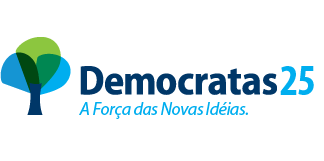 